§1004.  Class III licenses1.  Types of liquor which may be sold.  A Class III licensee may sell wine to be consumed on the premises where sold.[PL 1987, c. 45, Pt. A, §4 (NEW).]2.  Fees.  The fees for a Class III license are as follows:A.  Full-time (one year)...............$220.  [PL 1993, c. 410, Pt. ZZ, §9 (AMD).]B.    [PL 1993, c. 410, Pt. ZZ, §9 (RP).]C.    [PL 1987, c. 342, §61 (RP).]D.    [PL 1993, c. 410, Pt. ZZ, §9 (RP).][PL 1993, c. 410, Pt. ZZ, §9 (AMD).]3.  Eligible premises.  The following premises are eligible to obtain a Class III license:A.  Airline corporations;  [PL 2021, c. 658, §136 (AMD).]B.  Auditoriums;  [PL 1989, c. 158, §5 (REEN).]B-1.  Bowling centers;  [PL 1989, c. 244, §4 (NEW).]B-2.  Bed and breakfasts;  [PL 1993, c. 730, §36 (NEW).]C.  Civic auditoriums;  [PL 1987, c. 45, Pt. A, §4 (NEW).]D.  Class A restaurants;  [PL 1987, c. 45, Pt. A, §4 (NEW).]E.  Clubs with catering privileges;  [PL 1987, c. 45, Pt. A, §4 (NEW).]E-1.  Curling centers;  [PL 2021, c. 658, §137 (AMD).]F.    [PL 2021, c. 658, §138 (RP).]F-1.  Disc golf courses;  [PL 2017, c. 17, §4 (NEW).]G.  Golf courses;  [PL 2017, c. 167, §17 (AMD).]H.  Hotels;  [PL 1987, c. 45, Pt. A, §4 (NEW).]H-1.  Indoor golf centers;  [PL 2023, c. 44, §14 (NEW).]I.  Indoor ice skating centers;  [PL 2021, c. 658, §139 (AMD).]J.  Indoor racquet centers;  [PL 2021, c. 658, §140 (AMD).]J-1.  Outdoor golf centers;  [PL 2023, c. 44, §15 (NEW).]K.  Outdoor stadiums;  [PL 1987, c. 45, Pt. A, §4 (NEW).]L.  Performing arts centers;  [PL 1987, c. 45, Pt. A, §4 (NEW).]L-1.  Pool halls;  [PL 1999, c. 760, §2 (NEW).]M.  Qualified catering services;  [PL 1987, c. 45, Pt. A, §4 (NEW).]M-1.  Railroad corporations;  [PL 2021, c. 658, §141 (NEW).]N.  Restaurants; and  [PL 1987, c. 45, Pt. A, §4 (NEW).]O.  Vessel corporations.  [PL 2021, c. 658, §142 (AMD).][PL 2023, c. 44, §§14, 15 (AMD).]SECTION HISTORYPL 1987, c. 45, §A4 (NEW). PL 1987, c. 342, §§61,62 (AMD). PL 1989, c. 158, §5 (AMD). PL 1989, c. 244, §4 (AMD). PL 1989, c. 526, §§13,14,28 (AMD). PL 1993, c. 410, §ZZ9 (AMD). PL 1993, c. 730, §36 (AMD). PL 1995, c. 558, §3 (AMD). PL 1997, c. 85, §B14 (AMD). PL 1997, c. 85, §B38 (AFF). PL 1999, c. 760, §2 (AMD). PL 2017, c. 17, §4 (AMD). PL 2017, c. 167, §17 (AMD). PL 2021, c. 658, §§136-142 (AMD). PL 2023, c. 44, §§14, 15 (AMD). The State of Maine claims a copyright in its codified statutes. If you intend to republish this material, we require that you include the following disclaimer in your publication:All copyrights and other rights to statutory text are reserved by the State of Maine. The text included in this publication reflects changes made through the First Regular and First Special Session of the 131st Maine Legislature and is current through November 1, 2023
                    . The text is subject to change without notice. It is a version that has not been officially certified by the Secretary of State. Refer to the Maine Revised Statutes Annotated and supplements for certified text.
                The Office of the Revisor of Statutes also requests that you send us one copy of any statutory publication you may produce. Our goal is not to restrict publishing activity, but to keep track of who is publishing what, to identify any needless duplication and to preserve the State's copyright rights.PLEASE NOTE: The Revisor's Office cannot perform research for or provide legal advice or interpretation of Maine law to the public. If you need legal assistance, please contact a qualified attorney.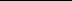 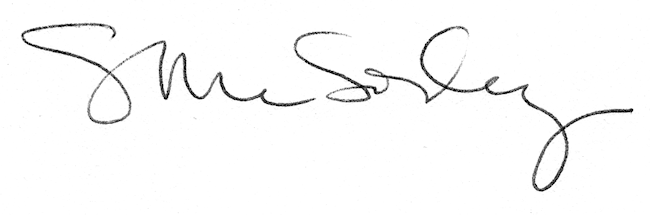 